YouTube Add-in for PowerPoint 2007Download the YouTube Video Add-in for PowerPoint 2007.Extract the Add-in from the Zipped File Double click on the newly saved zipped file. Right click on the file named YouTubeVideo2k7.ppam. Click on Copy Navigate to the location on your computer where you wish to save the add-in file. Paste the YouTubeVideo2k7.ppam file to this new location.Install YouTube Videos Add-in for PowerPoint 2007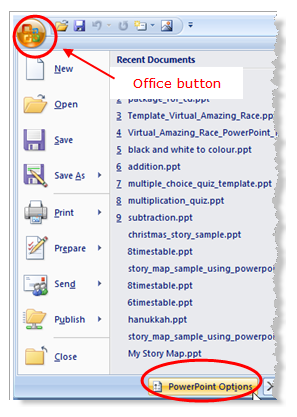 Now that you have downloaded and saved the YouTube Videos add-in on your computer, it is time to install it to your PowerPoint 2007 program. This is a one time event.Click on the Office button.Click on the PowerPoint Options button at the bottom of the expanded menu.Access the PowerPoint 2007 Add-ins in the PowerPoint OptionsPowerPoint 2007 OptionsIn the PowerPoint Options dialog box, Click on Add-ins in the left list.At the bottom of the PowerPoint Options dialog box, click the drop down arrow in the Manage area.Select PowerPoint Add-ins from the list of options.Add-ins Dialog Box to Install YouTube Videos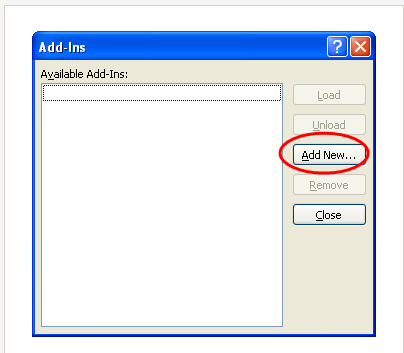 Add-ins Dialog BoxIn the Add-ins dialog box, click on the Add New... button.Locate the YouTube Videos add-in file named YouTubeVideo2k7.ppam that you saved earlier.Click OK.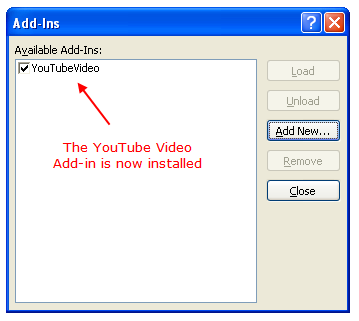 YouTube Videos Button on the Insert Tab of the Ribbon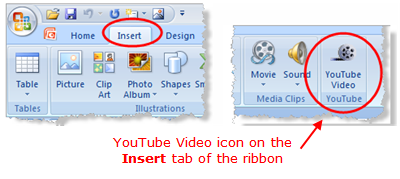 Access the YouTube Add-inNow that you have installed the YouTube Videos add-in, you can now add YouTube videos to your PowerPoint 2007 presentations. The YouTube add-in is a new button located on the Insert tab of the ribbon.